 ………………………..…..………. UNIVERSITY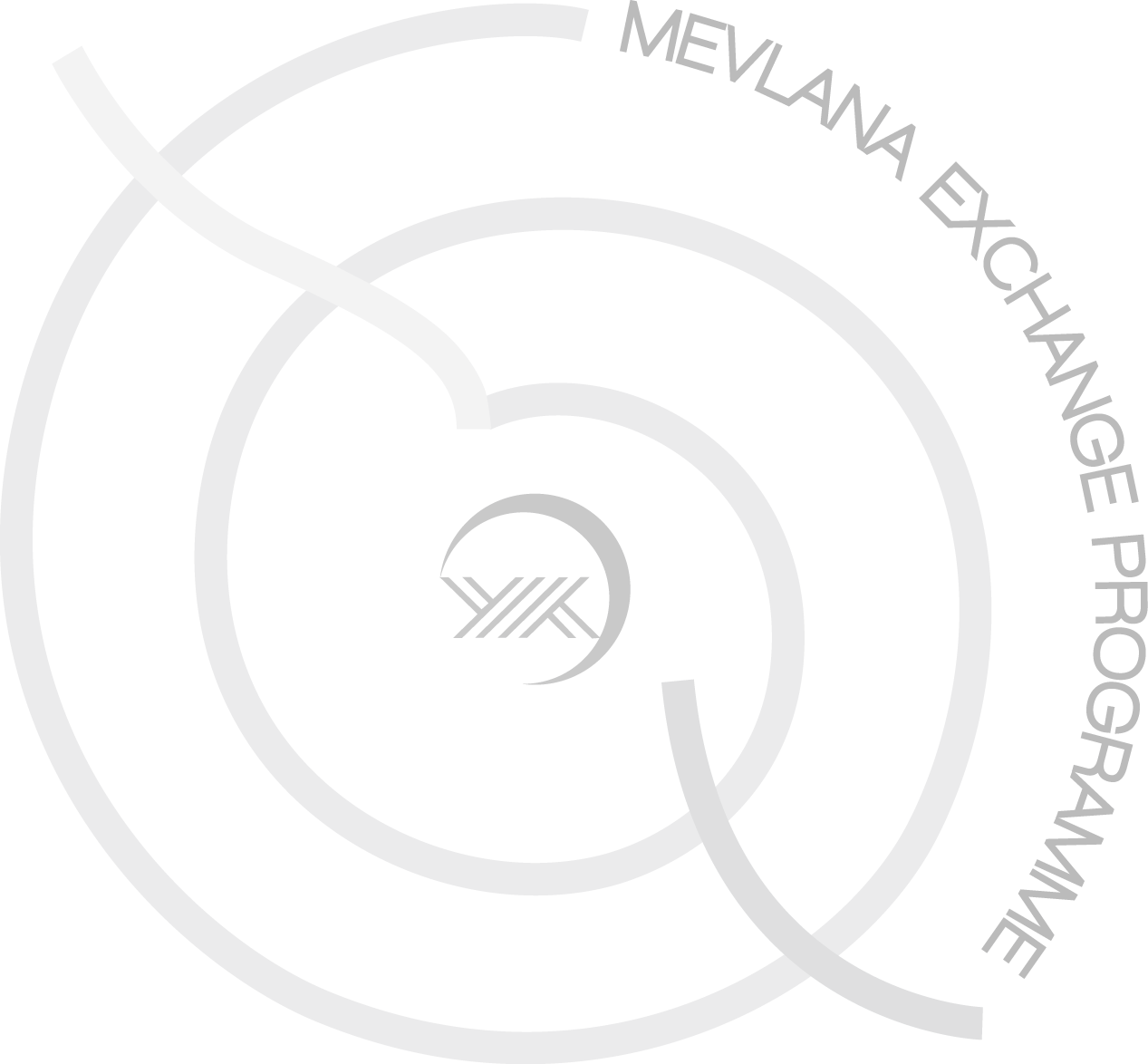 STUDENT INFORMATION FORM
Name-SurnameName-SurnameStudent IDNational Identification NumberPlace and Date of BirthGenderNationalityYour Home InstitutionFaculty/InstituteDepartmentGradeStudent Grade Point Average (GPA)Language LevelTotal Credits Taken So FarInstruction Language of Host InstitutionTurkish and EnglishHost Institution and Country Usak University, TurkeyFaculty/Institute at Host InstitutionDepartment at Host InstitutionContact Information of the StudentContact Information of the Host InstitutionUsak UniversityUluslararası İlişkiler Ofisi1 Eylül Kampüsü 64200 Merkez, Uşak - TürkiyeTotal amount of Scholarship1300 TL/month (for 4 months)Date of the Study  
from…./…./202.. to …./…./202..Level of Degree (Associate Degree, Bachelor Degree, MA, PhD)Has the student ever attended Mevlana Exchange Programme? (Yes/ No)Has the student ever attended Erasmus Exchange Programme?(Yes / No)